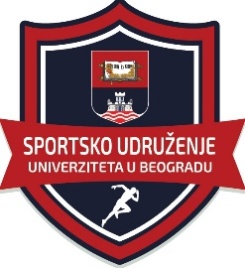       СПОРТСКО УДРУЖЕЊЕ				                                    SPORTS ASSOCIATION УНИВЕРЗИТЕТА У БЕОГРАДУ	                                                       	                               UNIVERSITY OF BELGRADE__________________________________________________________________________________________________Адреса: Студентски трг 1  |  11000 Београд  |  Република Србијател: 064.30.90.904  |  сајт: www.suub.bg.ac.rs  |  е- mail: futsal@rect.bg.ac.rsУ Београду, 15.03.2022.Р Е Ш Е Њ Е     / 003-22-23 /Предмет : Изрицање дисциплинске мере играчу футсал екипе Филозофски факултетКао првостепени орган у одлучивању доносим Решење којим се изриче дисциплинска мера Лазар Маринковић број индекса ______ забране наступа на 3 утакмице. Мера тече од датума изрицања казне.Наведеном је у временском периоду трајања дисциплинске мере забрањено поред наступа на утакмицама и присуство у свлачионицама и на терену.Напомена: Непоштовање овог решења од стране лица којем је изречена дисциплинска мера наступаће се изрицањем додатне дисциплинске мере. О б р а з л о ж е њ еНа мушкој футсал утакмице СУУБ одиграној дана 05.03.2023. у 14:00 часова у СЦ Раковица службена лица (судије и делегат) су у записнику и извештајима навели неспортска дешавања од стране наведеног. Мера санкције која је изречена том приликом наведеном на утакмици је изрицање две јавне опомене на истој утакмици (црвени картон). Наведени није доставио писану изјаву одмах након завршетка утакмице за наведене поступке.  По изрицању опомене, наведени је начинио очтећења на вратима у васништву спортског центра у свлачионици. Службена лица су доставила у прилогу и писанe изјавe. На основу службених белешки, а у складу са актима СУУБ донео сам Решење којим горе наведеном изричем дисциплинску меру забрану наступа на 3 утакмице. Приликом изрицања казне узето сам у обзир да је ово прва казна истом и сарадња приликом решавање причињене штете настале у спортском центру од стране горе наведеног.У року од 3 дана од дана уручења Решења на исто санкционисана страна може уложити жалбу у складу са актима СУУБ другостепеном органу. ДОСТАВЉЕНО:- архиви- представнику футсал екипе- директору лиге	                                                                                                                К О М Е С А Р                                                                                                                  Миленко МАРИЋ с.р.